Souhrn přihláškyVyplňte prosím následující list souhrnu na jednu stránku. Délka nesmí překročit jeden list papíru A4 (přibližně 500 slov).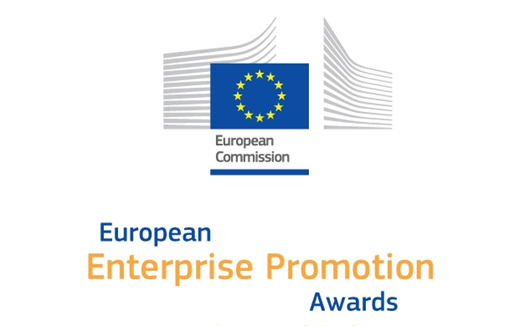 2017 EVROPSKÉ CENY ZA PODPORU PODNIKÁNÍ 2017PŘIHLÁŠKAPřihlášky je třeba vyplnit a odeslat elektronicky národnímu koordinátorovi EEPA (adresu najdete na konci formuláře), a to jak ve verzi Word, tak ve verzi PDF. Tištěné přihlášky nebudou ve druhé fázi návrhů (na Evropské úrovni) akceptovány.Část I: Všeobecné informace1. Údaje zájemce2. Zaškrtněte kategorii soutěže, ve které chcete být posuzováni.(Poznámka: můžete se přihlásit pouze do jedné kategorie; porota si vyhrazuje právo změnit kategorii, pokud to bude považovat za nezbytné)Podpora podnikatelského duchaInvestice do podnikatelských dovednostíRozvoj podnikatelského prostředíPodpora internacionalizace podnikáníPodpora rozvoje zelených trhů a efektivního využívání zdrojů Zodpovědné a otevřené podnikáníUveďte stručný popis vaší organizace a toho, co dělá.maximálně 100 slov Část II: Informace o iniciativěTato část se zabývá tím, o čem iniciativa je, způsobem její realizace a jejími výhodami.1. Podrobnosti o iniciativě2. Popis iniciativyUveďte podrobný popis iniciativy, ve kterém zmíníte například následující klíčové body: analýzu situace, překážky, kreativní řešení/strategii podnikání, realizaci, výsledky, angažovanost zúčastněných stran, plán budoucí realizace. Jedná-li se o celostátní iniciativu, je třeba přiložit také případovou studii projektu s místním či regionálním příkladem.maximálně 1 000 slov (přibližně 2 strany)3. Výsledky iniciativyUveďte podrobná fakta a výpočty iniciativy. Tyto výsledky musí dokazovat, že iniciativa existuje minimálně dva roky. Měly by zahrnovat veškeré měřitelné výsledky, statistické a srovnávací údaje.maximálně 1 000 slov, (přibližně 2 strany)4. Podpora třetích stranPřipojte dokument ve formátu pdf, dopis s vyjádřením podpory od významné místní osobnosti, jež iniciativu zná z nezávislých zdrojů.  Může jít o politika, podnikatele, akademika nebo obchodní organizaci; do organizace iniciativy by však neměli být finančně ani jinak zapojeni.5. Elektronické odkazyMůžete vložit až pět odkazů na vizuální nebo audiovizuální materiály, které podporují vaši iniciativu. Tyto materiály pomohou porotě porozumět vaší přihlášce a mohou být použity k propagačním účelům. Upozorňujeme, že tyto odkazy nebudou překládány do angličtiny. Videa, která mohou být použita při slavnostním vyhlášení a při prezentacích, je třeba předkládat v HD kvalitě (720p nebo 1080p) a preferovaný formát je MP4. Délka trvání videa by se měla pohybovat od 60 sekund do 3 minut. Část III: PropagaceÚčastí v soutěži o Evropské ceny za podporu podnikání vyslovujete souhlas s propagací vaší iniciativy a organizace. Organizátoři Soutěže si vyhrazují právo upravovat veškeré kopie pro média předložené iniciativou.1. Kopie pro média (volitelné)1.1	Předložte prosím popis iniciativy jednou větou o délce nepřesahující 75 slov. Ty bude moci být využita pro potřeby médií při popisu iniciativy.1.2	Ve 250 vhodných slovech popište iniciativu a její výsledky pro potřeby médií. 2. Kontaktní osoba pro styk s veřejností/médii ve vaší organizaci Část IV: Souhlas účastníkaJako právní zástupce iniciativy souhlasím, že může být přihlášena do soutěže Evropské ceny za podporu podnikání 2017. Prohlašuji, že materiál zaslaný v přihlášce je skutečným a pravdivým popisem iniciativy. Pokud bude tato iniciativa nominována na Evropské ceny za podporu podnikání 2017, souhlasím se zveřejněním naší iniciativy a organizace na webové stránce soutěže a předáním informací médiím.Vyplněnou a podepsanou přihlášku zašlete na adresu:Elina Valerie LunovaMinistry of Industry and TradeDepartment of Support of SMEsNa Františku 32110 15 Praha 1Czech RepublicE: 	lunova@mpo.czT:  	00420 224 855 248Pravidla přihlášeníPřihlášením do národního kola soutěže souhlasíte, že přijmete případnou nominaci a budete reprezentovat svou zemi na ceremonii udělování Evropských cen za podporu podnikání. Soutěž je otevřena pro veřejné orgány v EU, v přidružených zemích Programu konkurenceschopnost a inovace (Competitiveness and Innovation Programme - CIP) na Islandu, v Norsku, Srbsku a Turecku. Mezi způsobilé subjekty patří národní organizace, města, regiony a společenství, dále partnerství veřejného a soukromého sektoru mezi veřejnými orgány a podnikateli, vzdělávací programy a obchodní organizace. Přeshraniční iniciativy budou přijaty, pokud jsou nominovány společně všemi zúčastněnými zeměmi.Uzávěrka pro přihlášky do národního kola soutěže bude vyhlášena národními koordinátory EEPA.Je třeba dodržet maximální délku přihlášky dle podrobných informací uvedených ve formuláři.V evropském kole se nepřijímají žádné tištěné materiály - v rámci elektronické přihlášky bude akceptováno pouze maximálně 5 odkazů.Přihlášky do evropského kola lze podávat v jakémkoliv úředním jazyce EU.Přihlášky budou posuzovány podle následujících kritérií:Originalita a proveditelnost: Proč je projekt úspěšný? Jaké jsou jeho inovativní aspekty?Vliv na místní ekonomiku: Uvedení výpočtů dokládajících tvrzení o úspěšnostiZlepšení vztahů místních zúčastněných stran: Těžila z realizace této iniciativy více než jedna zainteresovaná strana? Proč se iniciativy zúčastnily a jaká byla jejich úroveň zapojení?Přenositelnost: Mohl by být daný postup zopakován v regionu a kdekoli jinde v Evropě? Přihláška je bezplatná.EVROPSKÉ CENY ZA PODPORU PODNIKÁNÍ 2017Shrnutí přihláškyEVROPSKÉ CENY ZA PODPORU PODNIKÁNÍ 2017Shrnutí přihláškySeznam adres URL videí, jež jsou součástí přihláškyNázev iniciativyZeměOdpovědná organizaceKontaktní osobaJméno:Adresa:PSČ:Město:Země:e-mail:webové stránky:KategoriePopis iniciativyCíleDélka trvání projektuDatum zahájeníDatum ukončeníCílová skupinaPoznámky a podrobnosti o svědectvích/podpořeKlíčové výsledky a úspěchyPřekonané problémy/získané poučeníNázev účastnické organizace: 
(přesně toto znění bude použito na všech zveřejněných materiálech)Poštovní adresa:Země: E-mailová adresa organizaceWebová adresa:Telefon:Fax:Telefon kontaktní osoby (jméno a titul):E-mail kontaktní osoby:Název iniciativy: Název iniciativy v angličtině:
(přesně toto znění bude použito na všech zveřejněných materiálech)Seznam všech organizací soukromého i veřejného sektoru zapojených do iniciativyV případě ujednání o partnerství mezi veřejným a soukromým sektorem, jedná se o:- finanční smlouvu- formální smlouvu- výslovnou podporuUveďte podrobnosti o partnerské dohoděAno O   Ne OAno O   Ne OAno O   Ne ODélka trvání iniciativy(minimálně 2 roky)- Který den byla iniciativa zahájena?- Který den byla iniciativa ukončena?Jaký byl celkový rozpočet investovaný do iniciativy?Rozdělte a uveďte seznam všech vzájemných investic či investic do lidských zdrojůZískali jste dotaci od Evropské unie?Ano O   Ne OPokud ano, v jaké výši? ________________Jakého typu? ____________________Jméno:Titul/funkce:Telefon: Fax:e-mail:Jméno právního zástupce:Titul/funkce:Datum: Podpis: